Board of Library TrusteesAGENDATuesday, February 13, 20187:00 p.m.Conference RoomCall to order and opening remarks  Approval of minutes of December 12, 2017Approval of minutes of January 9, 2018Financial ReportFY18 Appropriations – January 2018  Library Director’s ReportBuilding updateTown Annual Report for 2017LSTA grant: Outreach ServicesPatron Behavior PolicyRoving Archivist Grant  Committee Reports: Development Committee Committee meeting on March 12, 2018 Update on 2017 annual appeal Update on establishment of an endowment fund 150th Anniversary Committee Committee meeting on February 6, 2018150th Birthday Party on April 8, 2018  Building and Grounds CommitteeSpace planning meeting on January 23, 2018 Space planning meeting on February 20, 2018Date of next meeting: March 13, 2018 Any other business that may come before the BoardAdjournment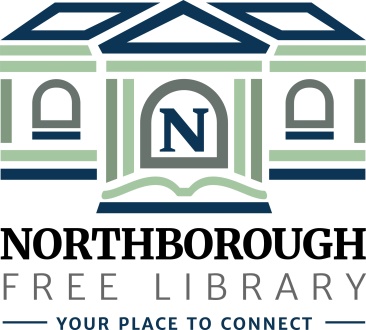 Northborough Free Library34 Main StreetNorthborough, MA 01532-1997Phone: (508) 393-5025www.northboroughlibrary.org